Контрольная работа учени___ 4.3 класса ____________________________________Вариант 11. Прочитай. Цифрами укажи последовательность природных зон при движении с севера на юг.___ зона высокой поясности			___ лесостепь___ широколиственные леса			___ тундра___ зона арктических пустынь		___ тайга___ пустыни					___ смешанные леса___ субтропики					___ степи___ лесотундра					___ полупустыниКакая зона не отмечена цифрой? Почему?________________________________________________________________________________________________________________________________________________2. Рассмотри карту России. На ней буквами А и Б отмечены две природные зоны. 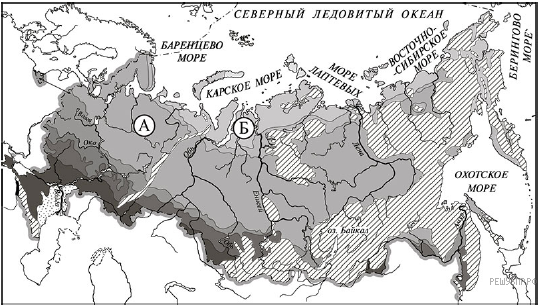 Запиши название каждой природной зоны в отведённое для этого поле.А __________________________________Б __________________________________3. Рассмотри изображения. Подпиши названия животных. 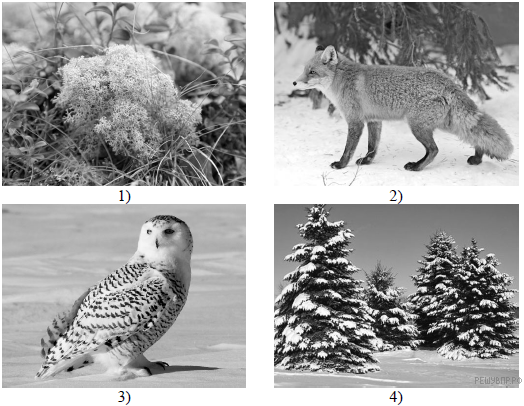 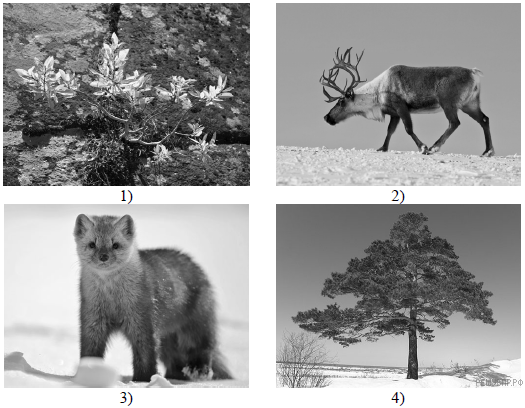 _______________________________________________________________________4. Продолжи предложения. Установи соответствие между природными зонами из задания 2 и животными из задания 3.В зоне А обитают _________________________________________________________.В зоне Б обитают _________________________________________________________.5. Рассмотри изображения. а) б)в)г)Установи соответствие между названиями растений и изображениями.6. Продолжи предложения. Установи соответствие между природными зонами из задания 2 и растениями из задания 5.В зоне А растут _________________________________________________________.В зоне Б растут _________________________________________________________.7. Сформулируй полный ответ на вопрос.Почему в зоне арктических пустынь не  растут берёзы и не обитают белки? ____________________________________________________________________________________________________________________________________________________________________________________________________________________________________ 8. Рассмотри знак. Ответь на вопросы.Где можно встретить этот знак? _____________________________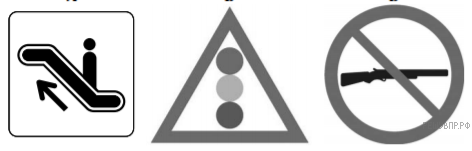 Какое правило он отражает? ___________________________________________________________________________________________Почему важно соблюдать это правило? ______________________________________________________________________________________________________________________________________________________________9. Составь два правила. Соедини стрелками.Какое из этих правил особенно важно соблюдать в южных природных зонах?___________________________________________________________________________10.  На фотографии изображён ледокол. Подумай и составь небольшой текст, отвечая на вопросы. Объём ответа – 5-7 предложений.В какой природной зоне нашей страны люди используют ледоколы?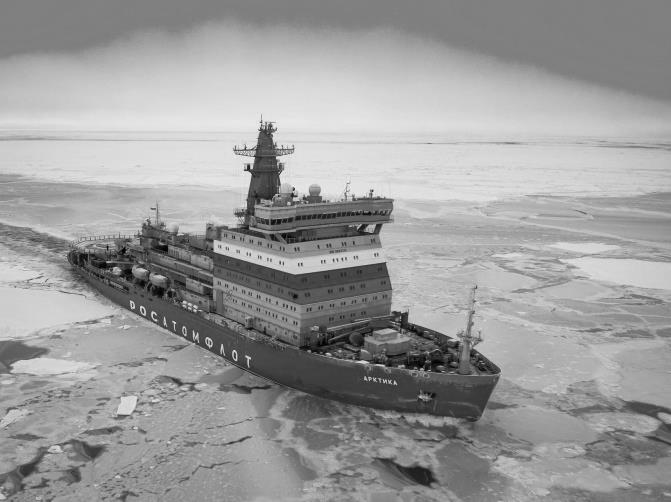 Представители каких профессий работают на ледоколах?Какую работу выполняют эти люди?В чём польза этой работы?_______________________________________________________________________________________________________________________________________________________________________________________________________________________________________________________________________________________________________________________________________________________________________________________________________________________________________________________________________________________________________________________________________________________________________________________________________________________________________________________________________________________________________________________________________________________________________________________________________________________________________________________________________________________________________________________________________________________________________________________________________________________________________________________________________________________________________________________________________Контрольная работа учени___ 4.3 класса ____________________________________Вариант 21. Прочитай. Цифрами укажи последовательность природных зон при движении с севера на юг.___ лесотундра		     			___ лесостепь___ субтропики 					___ пустыни___ широколиственные леса			___ тундра___ зона арктических пустынь		___ тайга___ смешанные леса				___ полупустыни ___ зона высокой поясности			___ степиКакая зона не отмечена цифрой? Почему?________________________________________________________________________________________________________________________________________________2. Рассмотри карту России. На ней буквами А и Б отмечены две природные зоны. 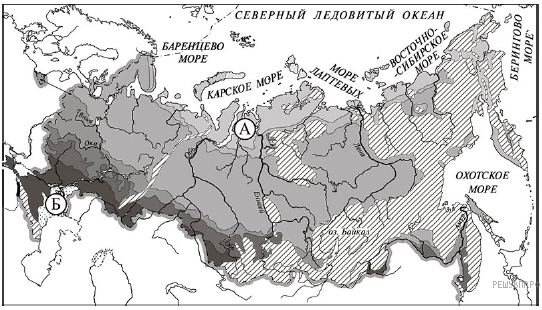 Запиши название каждой природной зоны в отведённое для этого поле.А __________________________________Б __________________________________3. Рассмотри изображения. Подпиши названия животных. 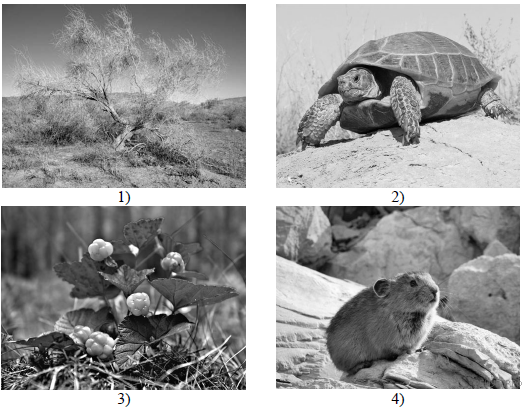 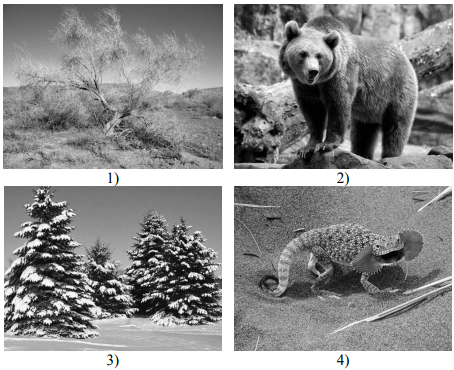 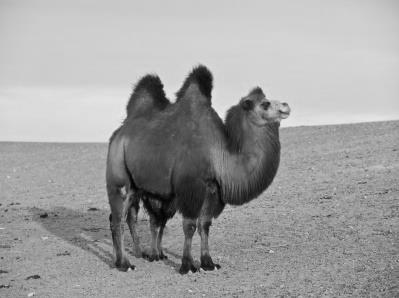 _______________________________________________________________________4. Продолжи предложения. Установи соответствие между природными зонами из задания 2 и животными из задания 3.В зоне А обитают _________________________________________________________.В зоне Б обитают _________________________________________________________.5. Рассмотри изображения. а)  б) в) г) 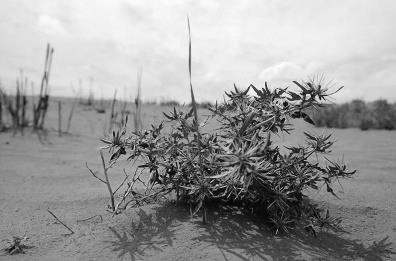 Установи соответствие между названиями растений и изображениями.6. Продолжи предложения. Установи соответствие между природными зонами из задания 2 и растениями из задания 5.В зоне А растут _________________________________________________________.В зоне Б растут _________________________________________________________.7. Сформулируй полный ответ на вопрос.Почему некоторые травянистые растения степи (тюльпаны, ирисы) цветут до наступления лета, весной?____________________________________________________________________________________________________________________________________________________________________________________________________________________________________ 8. Рассмотри знак. Ответь на вопросы.Где можно встретить этот знак? _____________________________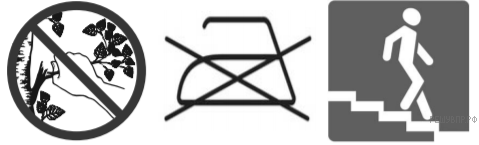 Какое правило он отражает? ___________________________________________________________________________________________Почему важно соблюдать это правило? ______________________________________________________________________________________________________________________________________________________________9. Составь два правила. Соедини стрелками.Какое из этих правил особенно важно соблюдать в зоне пустынь?_________________________________________________________________________ 10. На фотографии изображён зерноуборочный комбайн. Подумай и составь небольшой текст, отвечая на вопросы. Объём ответа – 5-7 предложений.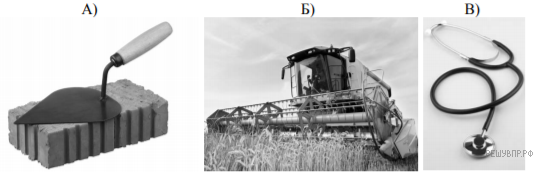 В каких природных зонах нашей страны люди используют такие комбайны?Представители каких профессий работают на них?Какую работу выполняют эти люди?В чём польза этой работы?_______________________________________________________________________________________________________________________________________________________________________________________________________________________________________________________________________________________________________________________________________________________________________________________________________________________________________________________________________________________________________________________________________________________________________________________________________________________________________________________________________________________________________________________________________________________________________________________________________________________________________________________________________________________________________________________________________________________________________________________________________________________________________________________________________________________________________________________________________Контрольная работа учени___ 4.3 класса ____________________________________Вариант 31. Прочитай. Цифрами укажи последовательность природных зон при движении с севера на юг.___ лесотундра		     			___ полупустыни ___ зона арктических пустынь		___ пустыни___ широколиственные леса			___ тундра___ тайга						___ субтропики___ смешанные леса				___ лесостепь___ зона высокой поясности			___ степиКакая зона не отмечена цифрой? Почему?________________________________________________________________________________________________________________________________________________2. Рассмотри карту России. На ней буквами А и Б отмечены две природные зоны. 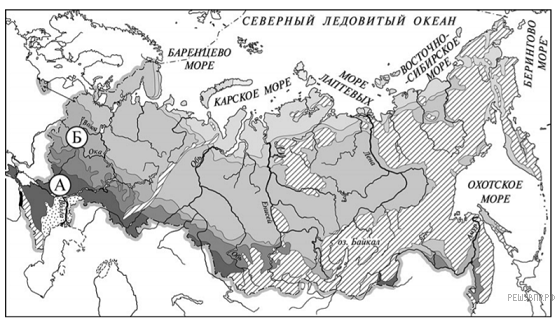 Запиши название каждой природной зоны в отведённое для этого поле.А __________________________________Б __________________________________3. Рассмотри изображения. Подпиши названия животных. 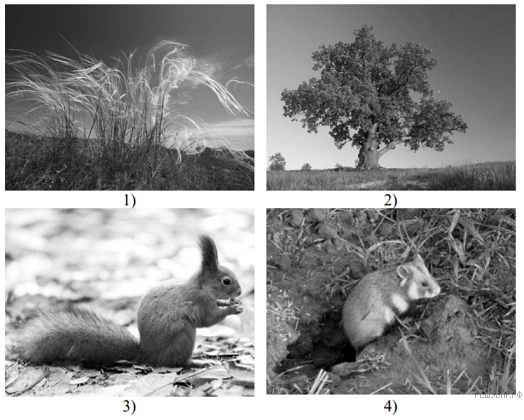 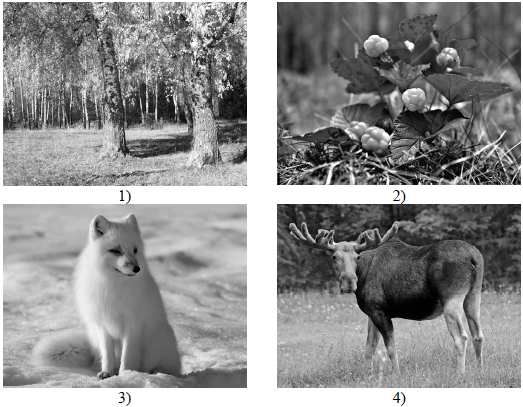 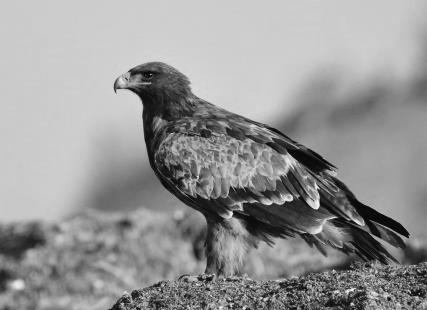 _______________________________________________________________________4. Продолжи предложения. Установи соответствие между природными зонами из задания 2 и животными из задания 3.В зоне А обитают _________________________________________________________.В зоне Б обитают _________________________________________________________.5. Рассмотри изображения. а)  б)  в)  г)  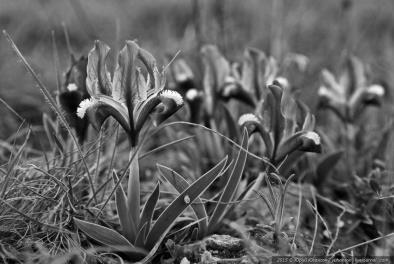 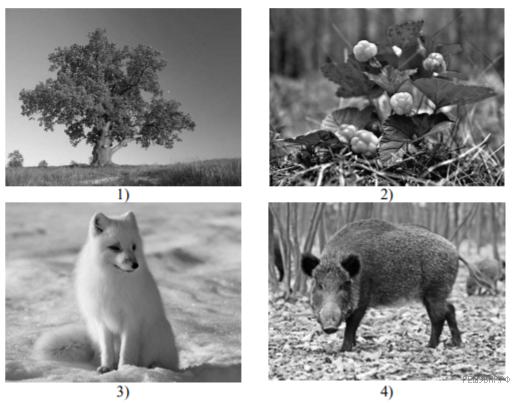 Установи соответствие между названиями растений и изображениями.6. Продолжи предложения. Установи соответствие между природными зонами из задания 2 и растениями из задания 5.В зоне А растут _________________________________________________________.В зоне Б растут _________________________________________________________.7. Сформулируй полный ответ на вопрос.Почему тюлени могут жить в суровых условиях арктических пустынь? ____________________________________________________________________________________________________________________________________________________________________________________________________________________________________ 8. Рассмотри знак. Ответь на вопросы.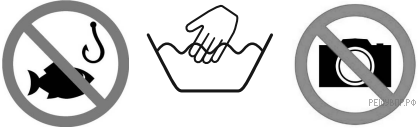 Где можно встретить этот знак? _____________________________Какое правило он отражает? ___________________________________________________________________________________________Почему важно соблюдать это правило? ______________________________________________________________________________________________________________________________________________________________9. Составь два правила. Соедини стрелками.Какое из этих правил особенно важно соблюдать в южных природных зонах?_________________________________________________________________________10. На фотографии изображены оленеводы. Подумай и составь небольшой текст, отвечая на вопросы. Объём ответа – 5-7 предложений.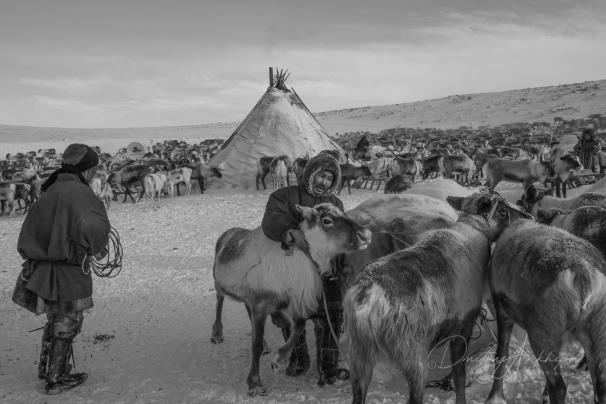 В какой природной зоне нашей страны люди занимаются оленеводством?Какую работу выполняют эти люди?В чём польза этой работы?_______________________________________________________________________________________________________________________________________________________________________________________________________________________________________________________________________________________________________________________________________________________________________________________________________________________________________________________________________________________________________________________________________________________________________________________________________________________________________________________________________________________________________________________________________________________________________________________________________________________________________________________________________________________________________________________________________________________________________________________________________________________________________________________________________________________________________________________________________Контрольная работа учени___ 4.3 класса ____________________________________Вариант 41. Прочитай. Цифрами укажи последовательность природных зон при движении с севера на юг.___ лесотундра		     			___ лесостепь ___ зона высокой поясности			___ степи___ зона арктических пустынь		___ пустыни___ тайга						___ субтропики___ смешанные леса				___ полупустыни___ широколиственные леса			___ тундраКакая зона не отмечена цифрой? Почему?________________________________________________________________________________________________________________________________________________2. Рассмотри карту России. На ней буквами А и Б отмечены две природные зоны. 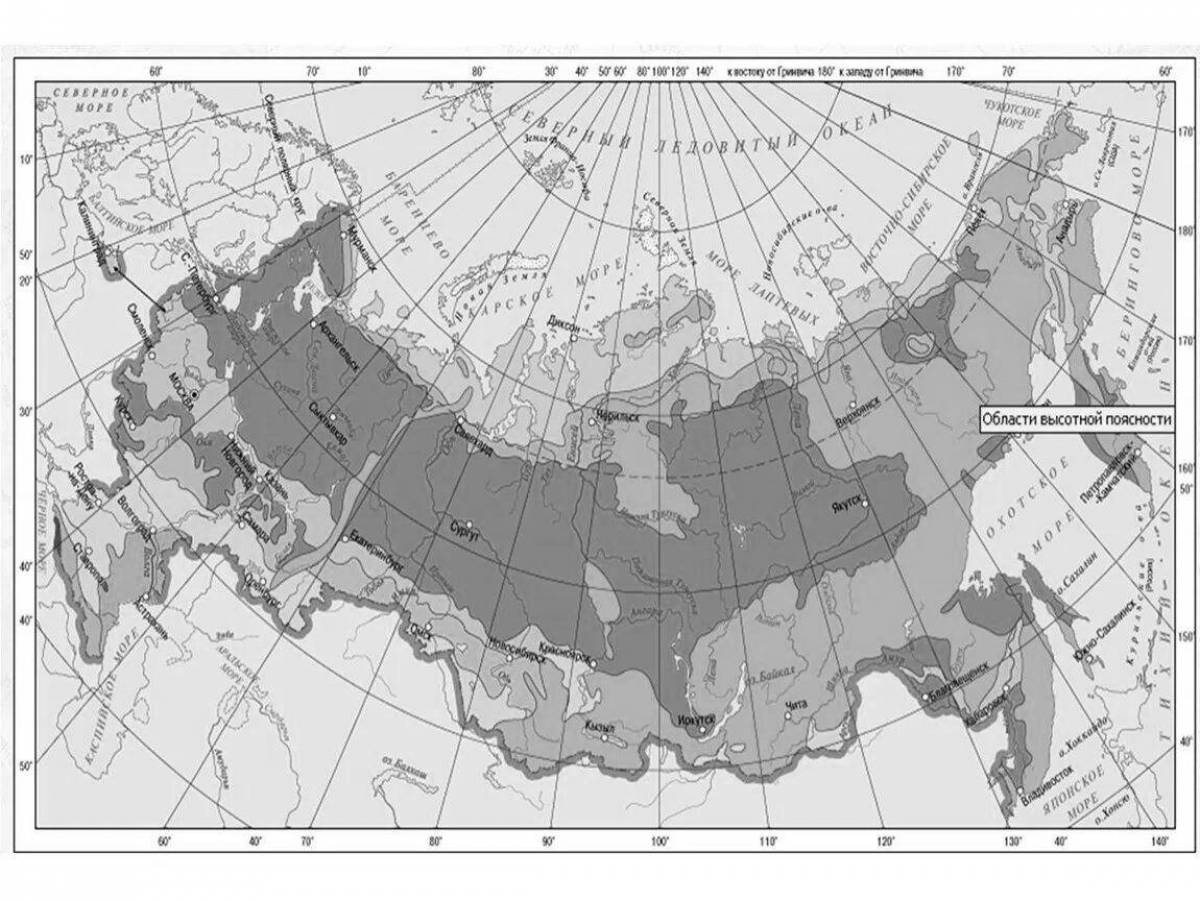 Запиши название каждой природной зоны в отведённое для этого поле.А __________________________________Б __________________________________3. Рассмотри изображения. Подпиши названия животных. 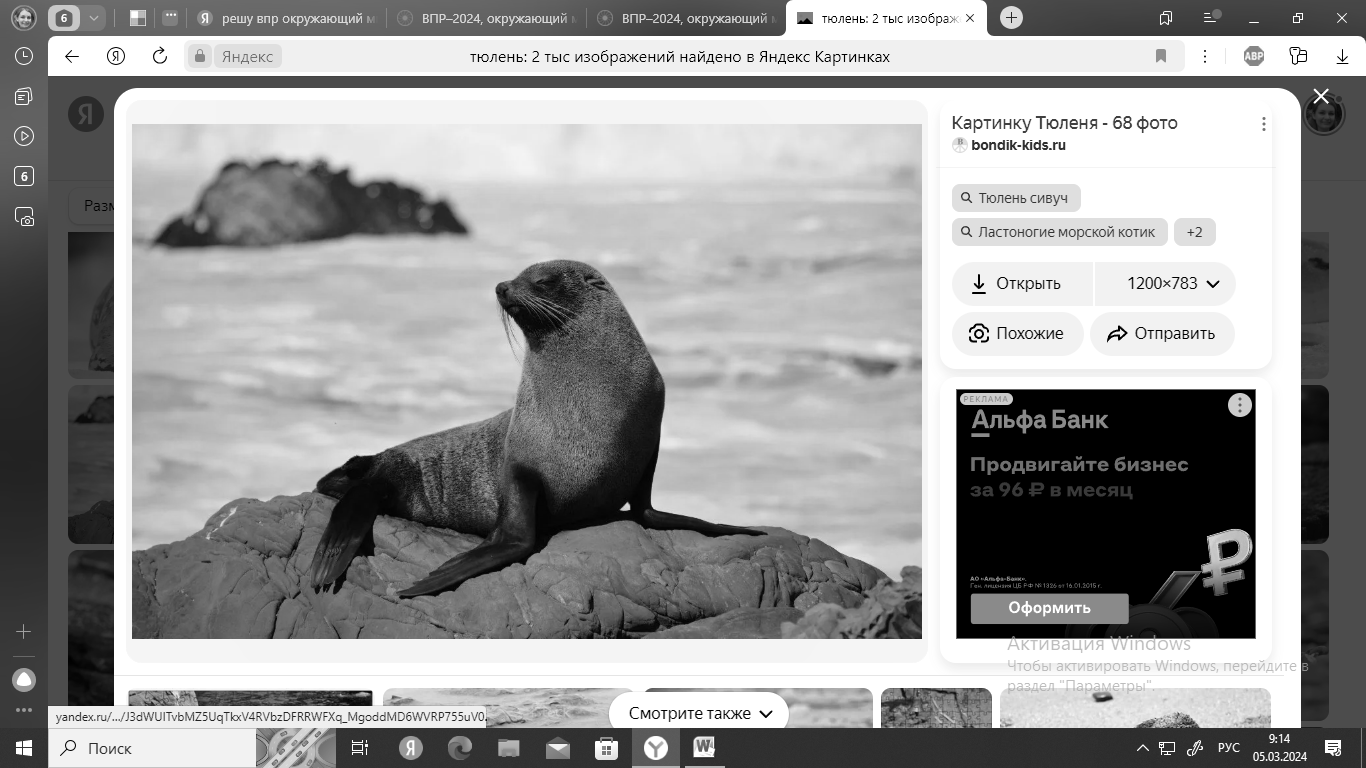 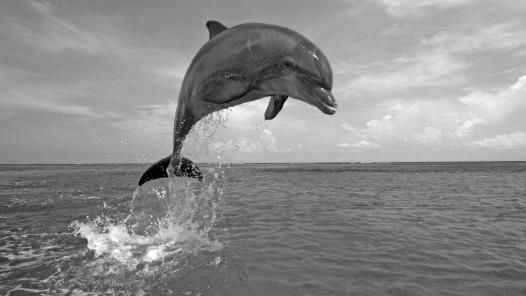 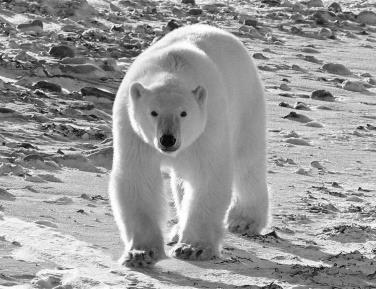 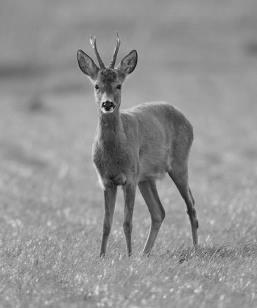 _______________________________________________________________________4. Продолжи предложения. Установи соответствие между природными зонами из задания 2 и животными из задания 3.В зоне А обитают _________________________________________________________.В зоне Б обитают _________________________________________________________.5. Рассмотри изображения. а)   б)   в)  г)  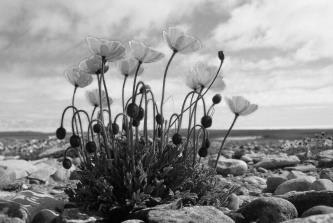 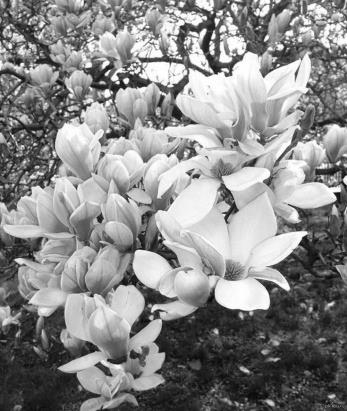 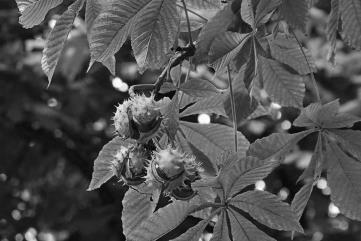 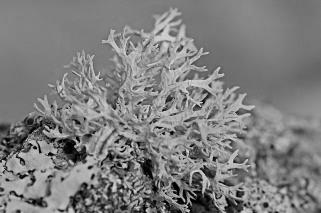 Установи соответствие между названиями растений и изображениями.6. Продолжи предложения. Установи соответствие между природными зонами из задания 2 и растениями из задания 5.В зоне А растут _________________________________________________________.В зоне Б растут _________________________________________________________.7. Сформулируй полный ответ на вопрос.Почему у многих растений пустынь корни очень длинные?________________________________________________________________________________________________________________________________________________________8. Рассмотри знак. Ответь на вопросы.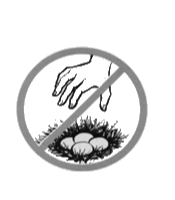 Где можно встретить этот знак? _____________________________Какое правило он отражает? ___________________________________________________________________________________________Почему важно соблюдать это правило? __________________________________________________________________________________________________________________________________________________________9. Составь два правила. Соедини стрелками.Какое из этих правил особенно важно соблюдать в северных природных зонах? ________________________________________________________________________10. На фотографии изображён дельфинарий и океанариум города Анапы. Подумай и составь небольшой текст, отвечая на вопросы. Объём ответа – 5-7 предложений.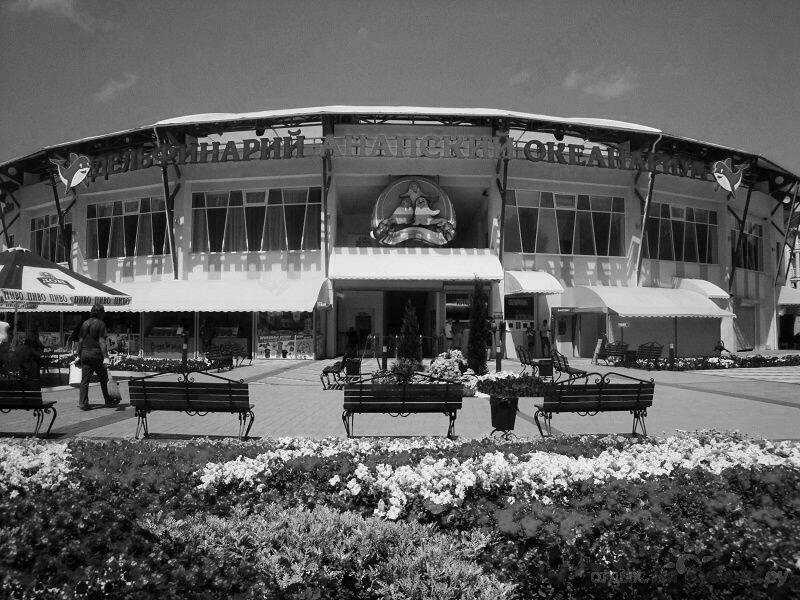 В какой природной зоне нашей страны расположен этот объект?Представители каких профессий работают в дельфинарии?Какую работу выполняют эти люди?В чём польза этой работы?_______________________________________________________________________________________________________________________________________________________________________________________________________________________________________________________________________________________________________________________________________________________________________________________________________________________________________________________________________________________________________________________________________________________________________________________________________________________________________________________________________________________________________________________________________________________________________________________________________________________________________________________________________________________________________________________________________________________________________________________________________________________________________________________________________________________________________________________________________карликовая ивасоснаягельель1. Чтобы избежать перегрева на пляже,а) не бросай мусор в непредназначенных местах.2. Чтобы сохранять чистоту природы,б) не находись постоянно на солнце, перемещайся в тень.3. Чтобы избежать лесного пожара,в) надевай тёплую одежду.верблюжья колючкаморожкасаксаулкарликовая ива1. Чтобы избежать лесного пожара,а) надевай головной убор.2. Чтобы не напугать лесных животных,б) не бросай мусор в водоёмы.3. Чтобы не получить солнечный удар,в) уходя, нужно погасить костёр.степной ирисберёзадубковыль1. Чтобы сохранять чистоту леса,а) носи головной убор.2. Чтобы не переохладиться, выходя на улицу в холодную погоду,б) не бросайте мусор в лесу.3. Чтобы не получить солнечный удар,в) надевай свободную одежду.каштанполярный маклишайникмагнолия1. Чтобы избежать перегрева на пляже,а) не залезай на высокие строения.2. Чтобы не заблудиться в лесу,б) надевай тёплую одежду.3. Чтобы не переохладиться, выходя на улицу в холодную погоду,в) не ходи в лес без сопровождения взрослых.